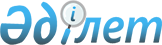 О внесении изменений и дополнений в постановление Правительства Республики Казахстан от 5 июля 2001 года N 921
					
			Утративший силу
			
			
		
					Постановление Правительства Республики Казахстан от 5 августа 2002 года N 871. Утратило силу постановлением Правительства Республики Казахстан от 23 апреля 2008 года N 381.

       Сноска. Постановление Правительства РК от 5 августа 2002 года N 871 утратило силу постановлением Правительства РК от 23.04.2008  N 381 .       Правительство Республики Казахстан постановляет:  

      1. Внести в постановление Правительства от 5 июля 2001 года  N 921  "Об утверждении Плана мероприятий по реализации Государственной программы развития и поддержки малого предпринимательства в Республике Казахстан на 2001-2002 годы" (САПП Республики Казахстан, 2001 г., N 26, ст. 317) следующие изменения и дополнения:  

      1) в пункте 2 слова "не позднее 10 числа месяца, следующего за отчетным кварталом," заменить словами "2 раза в год к 30 июня и 31 декабря";  

      2) в пункте 3 слова "не позднее 15 числа месяца, следующего за отчетным кварталом" заменить словами "2 раза в год, к 15 июля и 15 января";  

      3) План мероприятий по реализации Государственной программы развития и поддержки малого предпринимательства в Республике Казахстан на 2001-2002 годы, утвержденный указанным постановлением, изложить в новой редакции согласно приложению к настоящему постановлению.  

      2. Настоящее постановление вступает в силу со дня подписания.  



           Премьер-Министр  

      Республики Казахстан  

                                             Приложение                                      к постановлению Правительства                                          Республики Казахстан                                       от 5 августа 2002 года N 871 

                                             Утвержден                                       постановлением Правительства                                         Республики Казахстан                                        от 5 июля 2001 года N 921 



                             План мероприятий  

           по реализации Государственной программы развития               и поддержки малого предпринимательства               в Республике Казахстан на 2001-2002 годы             --------------------------------------------------------------------------- N  !                           !  Форма        !Ответственный  !Срок  п/п! Наименование мероприятий  !  завершения   !за исполнение  !исполнения ---------------------------------------------------------------------------  1 !              2            !     3         !       4       !     5 --------------------------------------------------------------------------     1. Совершенствование нормативных правовых актов в сфере малого            предпринимательства и усиление контроля за их исполнением     1  Сформировать и обеспечить  Публикация в      МКИОС, МЮ,      Раз в      опубликование перечня      СМИ               АРЕМ            полугодие     организаций, осуществляю-     щих контрольные и      надзорные функции в      отношении субъектов      малого предпринимательства,     с указанием их     полномочий        2  Обеспечить исполнение       Информация       МЮ,             Октябрь,     графика проведения акции    Правительству    Генпрокуратура  ежегодно     "Чиновник и                                  (по согласова-     предприниматель"                             нию), АРЕМ    3  Разработать и обеспечить    Информация       МЮ,             4 квартал     выполнение графика          в АРЕМ           центральные и   2002 года     проведения ревизий                           местные      ведомственных нормативных                    исполнительные     правовых актов на предмет                    органы     выявления противоречий      вновь принятым нормативным     правовым актам,     регулирующим сферу      малого предпринимательства    4  Разработать Государствен-  Проект            АРЕМ, заинте-   4 квартал     ную программу развития     нормативного      ресованные      2002 года     малого предпринимательст-  правового         министерства и      ва в Республике Казахстан  акта              ведомства, ЗАО     на 2003-2005 годы                            "РИВЦ"              2. Повышение эффективности использования создаваемой              инфраструктуры поддержки и защиты малого                          предпринимательства         5  Создать необходимые        Информация        МТК, акимы      2 квартал     условия субъектам малого   в АРЕМ            областей и      2002 года     предпринимательства для                      городов Астаны      организации объектов                         и Алматы, ЗАО     сервиса и рекламы вдоль                      "РИВЦ"     автодорог общего      пользования республикан-     ского значения        6  Обеспечить                 Проект            АРЕМ,           4 квартал     функционирование единой    нормативного      ЗАО "РИВЦ"      2002 года      информационной базы        правового     данных по вопросам малого  акта      предпринимательства                3. Кадровое, научно-методическое и информационное                обеспечение малого предпринимательства         7  Провести исследование      Выпуск            АРЕМ,           2 квартал     опыта международного       сборника          ЗАО "РИВЦ"      2002 года      сотрудничества и      партнерства в      сфере малого      предпринимательства        8  Провести анализ            Выпуск            АРЕМ,           2 квартал     зарубежного и              сборника          ЗАО "РИВЦ"      2002 года     отечественного опыта      франчайзинговых      отношений        9  Подготовка справочных      Выпуск            АРЕМ,           3 квартал     изданий, содержащих        сборника          ЗАО "РИВЦ"      2002 года     перечень адресов,      условия получения     грантов от донорских     организаций и информа-     цию по выделению     льготных кредитов для     субъектов малого     предпринимательства    10 Сформировать единый        Выпуск            АС, АРЕМ, МГД,  Ежеквар-     статистический сборник     сборника          МЮ, Нацбанк     тально      по субъектам малого                          (по согласова-     предпринимательства                          нию), Генпро-                                                  куратура (по                                                  согласованию),                                                  ЗАО "РИВЦ"     11 Разработать методические   Методические      МОН,            4 квартал     рекомендации по привле-    рекомендации      ЗАО "РИВЦ"      2002 года      чению субъектов малого     предпринимательства к      внедрению новых     технологий    12 Разработать учебно-        Выпуск            АРЕМ,           4 квартал     методические материалы     сборника          ЗАО "РИВЦ"      2002 года      для проведения тренингов     предпринимателей малого      бизнеса    13 Проводить мероприятия,     Выставки,         АРЕМ,           4 квартал     стимулирующие развитие     семинары,         ЗАО "РИВЦ"      2002 года      малого предпринимательст-  выпуск      ва, в том числе выпуск     буклетов и     рекламно-презентационных   брошюр     материалов      14 Организовать издание       Выпуск журнала    АРЕМ,           4 квартал     журнала "Малый и средний                     ЗАО "РИВЦ"      2002 года      бизнес Казахстана"    15 Организовать проведение    Выпуск            АРЕМ,           4 квартал     маркетинговых исследова-   сборника          ЗАО "РИВЦ"      2002 года      ний потенциальных и      перспективных рынков      сбыта продукции     субъектов малого     предпринимательства        16 Проведение конкурсов       Конкурсы          МОН             4 квартал     инновационных проектов                                       2002 года     по созданию наукоемких     производств        17 Организовать подготовку    Курсы             МОН, акимы      Один раз      и переподготовку                             областей и      в год     специалистов рабочих                         городов Астаны     профессий для сферы                          и Алматы     малого бизнеса на базе     государственных учебных     заведений среднего     профессионального     образования              4. Региональное развитие малого предпринимательства    18 Обеспечить надлежащую      Информация        Акимы областей  Ежеквар-     реализацию региональных    в АРЕМ            и городов       тально      программ развития и                          Астаны и      поддержки малого                             Алматы       предпринимательства    19 Обеспечить выделение       Информация        Акимы областей  Один раз     денежных средств для       в АРЕМ            и городов       в год       кредитования субъектов                       Астаны и     малого предпринимательст-                    Алматы       ва из местного бюджета        20 Обеспечить создание в      Информация        Акимы областей  4 квартал     регионах организаций,      в АРЕМ            и городов       2002 года      предоставляющих                              Астаны и      оборудование в лизинг                        Алматы      субъектам малого     предпринимательства        21 Обеспечить финансирование  Информация        Акимы областей  Раз в     созданных и создаваемых    в АРЕМ            и городов       полугодие     при государственной                          Астаны и      поддержке объектов                           Алматы      инфраструктуры малого      бизнеса (технопарки,      бизнес-инкубаторы,     инновационные центры)        22 Организовать создание в    Решения           Акимы областей  4 квартал      регионах баз данных о      акимов            и городов       2002 года      субъектах малого                             Астаны и       предпринимательства,                         Алматы, ЗАО     выпускаемой ими продукции                    "РИВЦ"     и предоставляемых     услугах        23 Организовать проведение    Информация        Акимы областей  4 квартал     семинаров и выставок,      в АРЕМ            и городов       2002 года      демонстрирующих возмож-                      Астаны и      ности сотрудничества                         Алматы,      малого бизнеса с                             ЗАО "РИВЦ"     предприятиями, не отно-     сящимися к категории     субъектов малого     предпринимательства        24 Проведение учебных         Учебные           Акимы областей  4 квартал      семинаров для населения    семинары          и городов       2002 года      по вопросам малого                           Астаны и      предпринимательства                          Алматы, АРЕМ,                                                   ЗАО "РИВЦ"        25 Организовать проведение    Информация        Акимы областей  4 квартал     региональных ярмарок       в АРЕМ            и городов       2002 года      труда и вакансий                             Астаны и                                                          Алматы, МТСЗН,                                                  ЗАО "РИВЦ"          (Специалисты: Склярова И.В.,               Пучкова О.Я.)      
					© 2012. РГП на ПХВ «Институт законодательства и правовой информации Республики Казахстан» Министерства юстиции Республики Казахстан
				